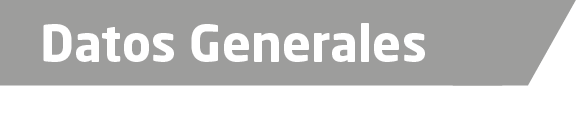 Nombre Judith Moreno CobosGrado de Escolaridad Licenciatura en DerechoCédula Profesional (Licenciatura) 6964143Teléfono de Oficina 01 922 2 44 30 57Correo Electrónico uxpanapa_fai@outlook.comDatos GeneralesFormación Académica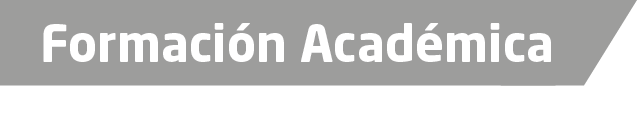 2002-2007Universidad de Sotavento A.C. Incorporada a UNAM, Coatzacoalcos, Ver., Estudios de Licenciatura en Derecho.Trayectoria Profesional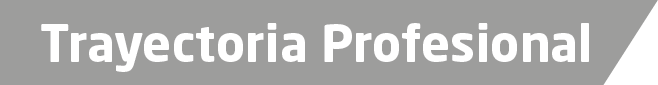 Abril 2017 a la fechaFiscal Itinerante en Uxpanapa, Ver.Mayo 2015 a Enero 2017Auxiliar Administrativa del Instituto Tecnológico Superior de Acayucan, Extensión Uxpanapa.Febrero 2015 a Abril 2015Auxiliar del Instituto Nacional de Estadística y GeografíaEnero 2011 a Enero 2015Abogada Litigante en Materia Penal, Agraria y CivilConocimiento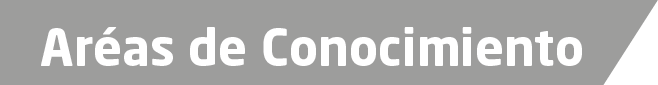 Derecho AgrarioDerecho Penal Derecho Civil